     16 ноября 2019г. завершился очередной этап Всероссийских соревнований «Надежды России» среди мальчиков и девочек 2008 г.р. и моложе, который проходил в г.Кстово Нижегородской области. Всего принимало участие 360 спортсменов из разных уголков России.Сорочинские теннисистки успешно прошли отборочные игры в подгруппах, а в полуфинальных встречах  первое место удалось завоевать только Толмачевой Варваре, таким образом, она попала в первый финал.Соколова Дарья и Чебрукова Екатерина  продолжали борьбу во втором финале, а Позняева Анастасия в третьем финале. Но, несмотря на неудачу в полуфинале Настя боролось до конца,  и стала первой в своей группе.Эти соревнования очень сложные, так как каждой спортсменке приходиться сыграть по 23 встречи и сдать нормативы по общефизической подготовке.По итогам соревнований: Толмачева Варвара – 15 местоЧебрукова Екатерина – 18 местоСоколова Дарья – 21 местоПозняева Анастасия – 33 место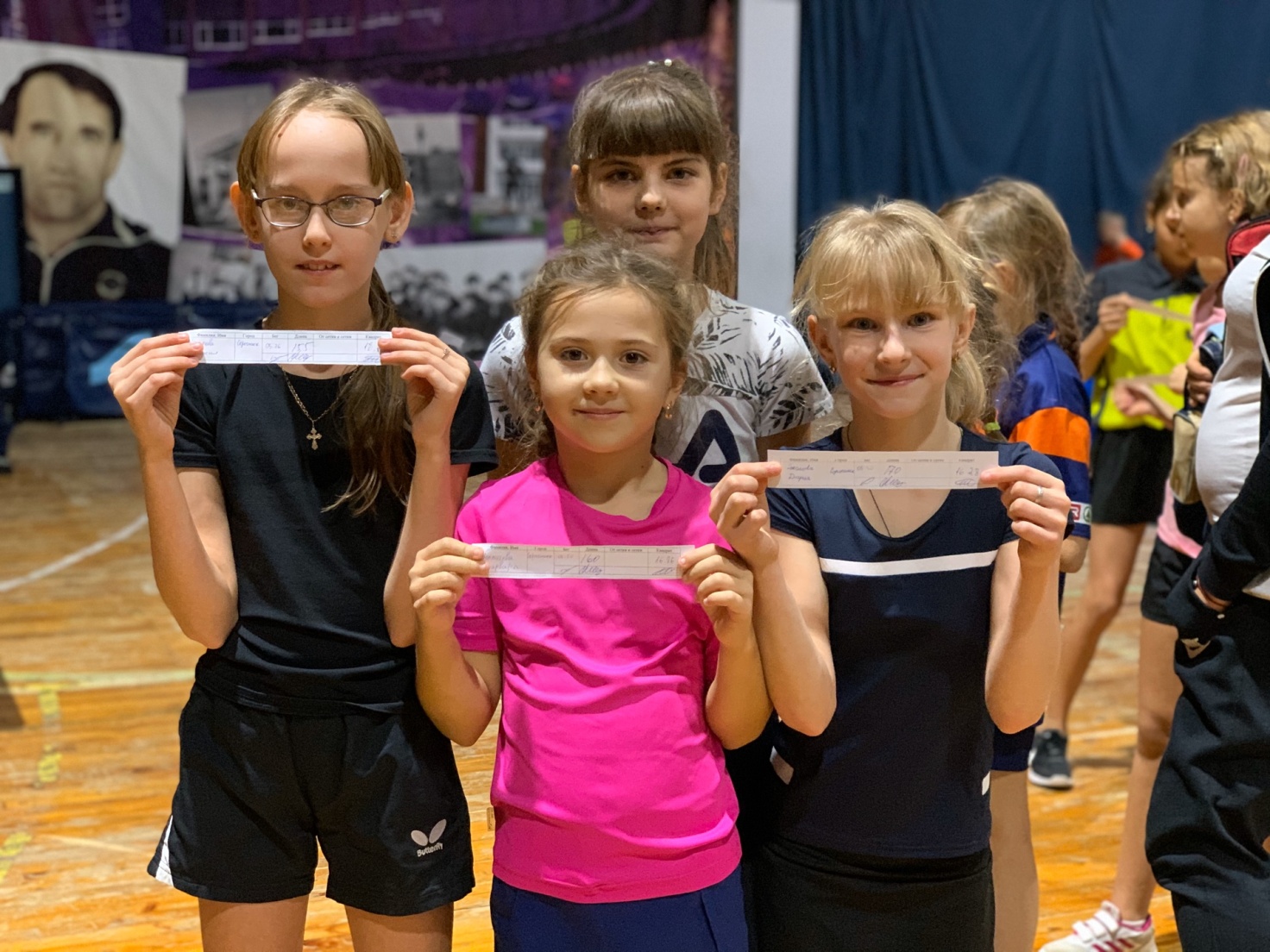 